Publicado en México el 20/04/2018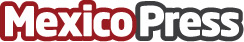 La IKCC discute los principales factores que propician el acceso limitado a tratamiento para cáncer de riñón La desinformación, la falta de medicamentos registrados, la gran demanda que hay contra la oferta desigual de producto y los costos elevados son los principales

Datos de contacto:Daniela Rosado Medina53.95.90.77/88Nota de prensa publicada en: https://www.mexicopress.com.mx/factores-que-propician-el-acceso-limitado-a-tratamientos-para-cancer-de-rinon Categorías: Nacional Medicina Industria Farmacéutica http://www.mexicopress.com.mx